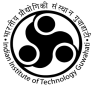 INDIAN INSTITUTE OF TECHNOLOGY GUWAHATIGuwahati – 781039, AssamPhone : 0361 – 2582064Fax : 0361 - 2692771NOTICE INVITING TENDERNO: IITG/IPM/NIT/R/2021/30 Dated: 21.02.2022Tenders for the following works are invited through online- “Electrification work for 300KVA power source to Translation Industrial Laboratory at Centre for Sustainable Polymer of Technology Complex”.Interested parties may visit the following link for the details- www.tenderwizard.com/IITGAny further clarification including corrigendum, amendments, time extension etc. for the above tender will be posted in the website only.NOTICE INVITING TENDERNO: IITG/IPM/NIT/R/2021/30 Dated: 21.02.2022Tenders for the following works are invited through online- “Electrification work for 300KVA power source to Translation Industrial Laboratory at Centre for Sustainable Polymer of Technology Complex”.Interested parties may visit the following link for the details- www.tenderwizard.com/IITGAny further clarification including corrigendum, amendments, time extension etc. for the above tender will be posted in the website only.